Orientation LuncheonClass 35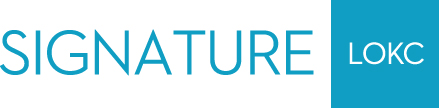 Thursday, August 25, 201611:45 a.m. – 1:30 p.m.(Optional Tour of OSSM follows),   and MathematicsNE 10th and Between Broadway Extension (I-235) and  on the north side of .Parking is available in a lot just to the right of the Shedrick LibraryDressBusiness CasualSpecial NotesPlease notify the LOKC Office, 463-3331 or info@lokc.org, if you will miss this session. The Orientation is not mandatory and does not count as an absence, but we need a good count for lunch.Map,   and MathematicsNE 10th and Between Broadway Extension (I-235) and  on the north side of .Parking is available in a lot just to the right of the Shedrick Library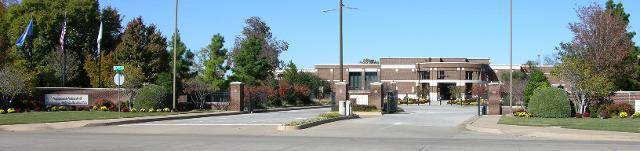 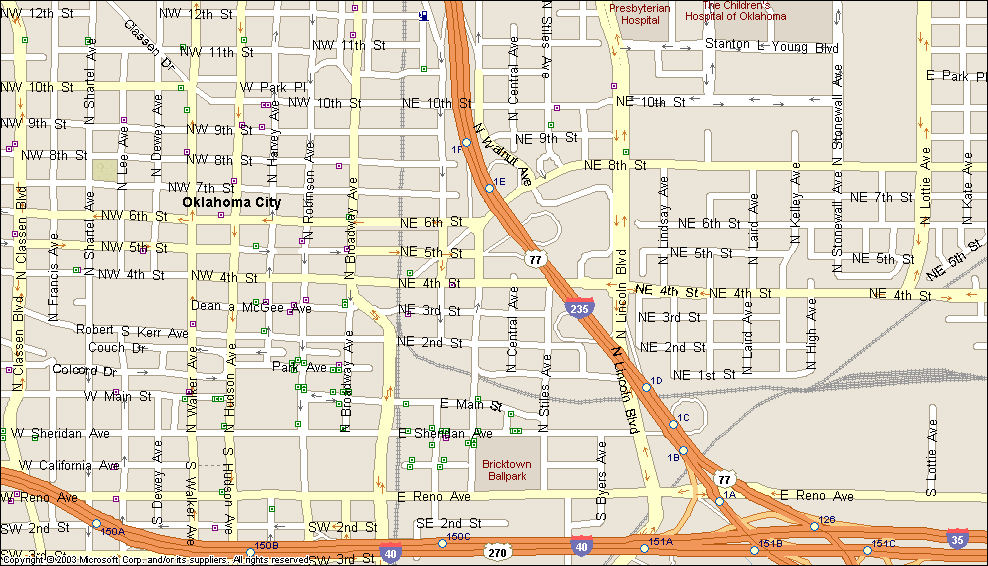 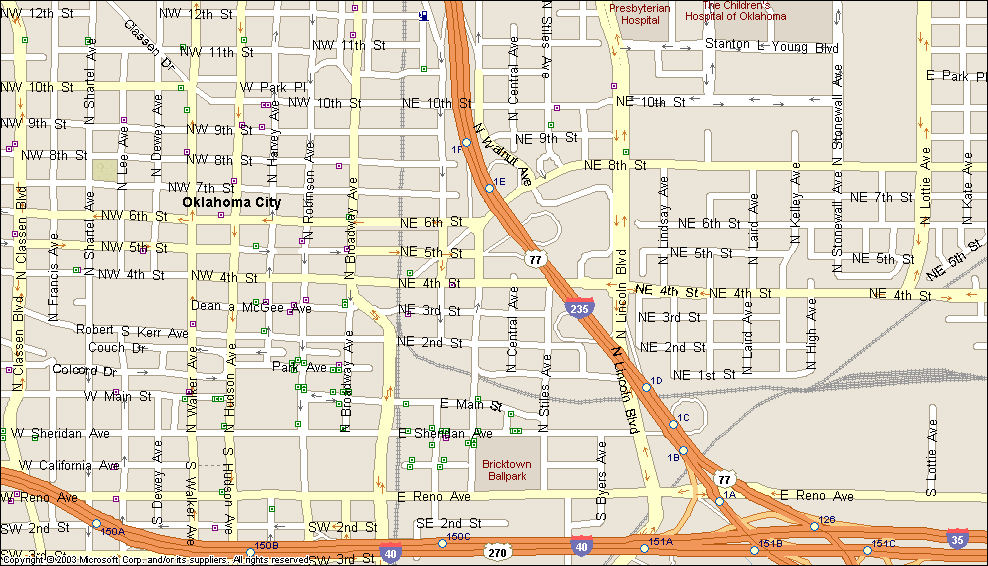 AgendaUpon ArrivalDistribution of Materials11:45 a.m.Lunch Seating12:00 p.m.WelcomeKelly Fry and Dave LopezProgram Co-Chairs12:10 p.m.Welcome to Leadership Oklahoma City, Inc.Dr. Kay MartinPresident, Leadership 12:20 p.m.Introductions of Class 351:00 p.m.Overview of Program and LogisticsKelly Fry and Dave LopezProgram Co-Chairs1:15 p.m.Welcome to  of Science and MathPresident of Science and Mathematics1:30 p.m.Adjournment and Optional Tour of OSSM